AQA Biology Required Practical 4- Food Tests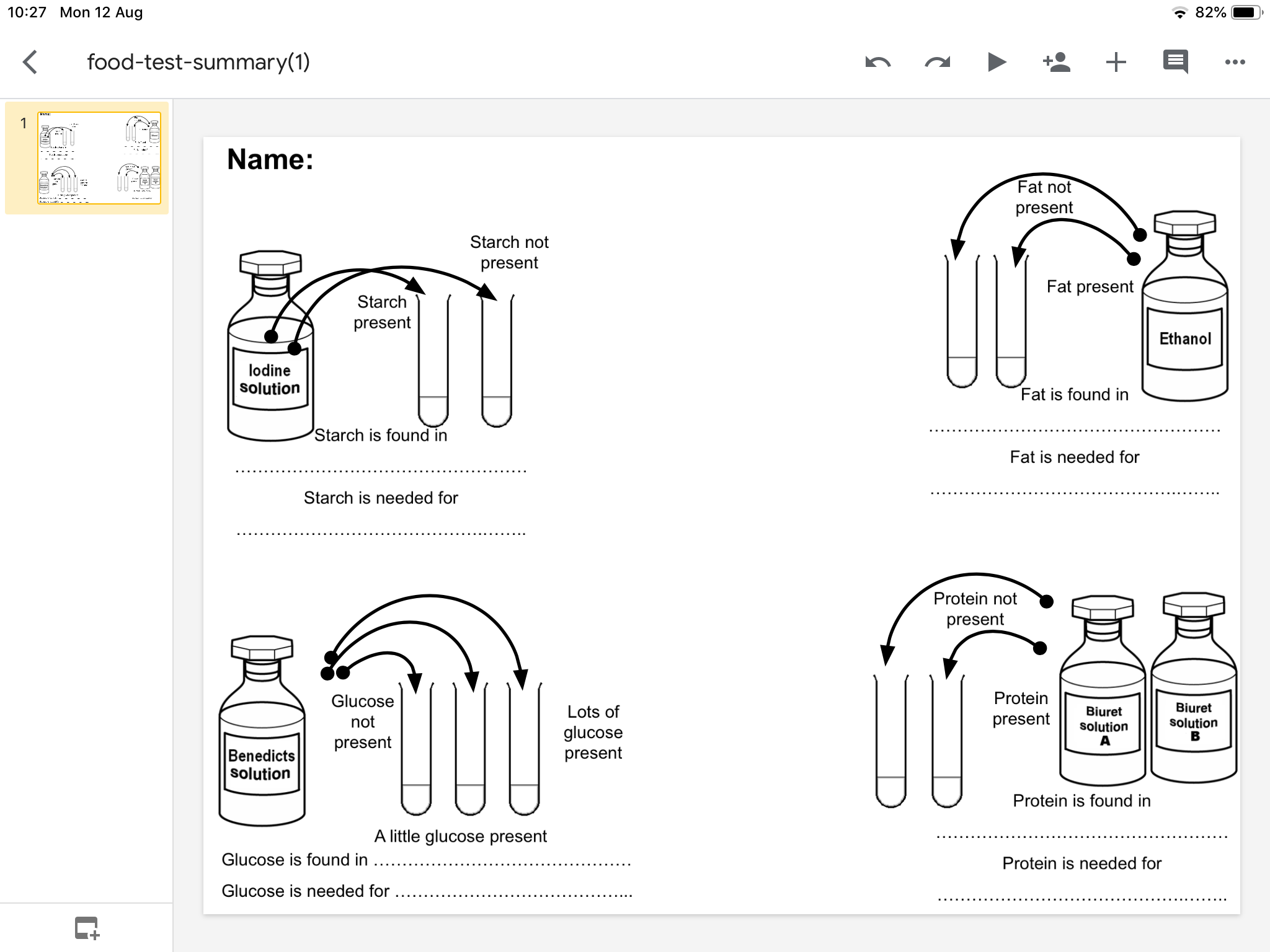 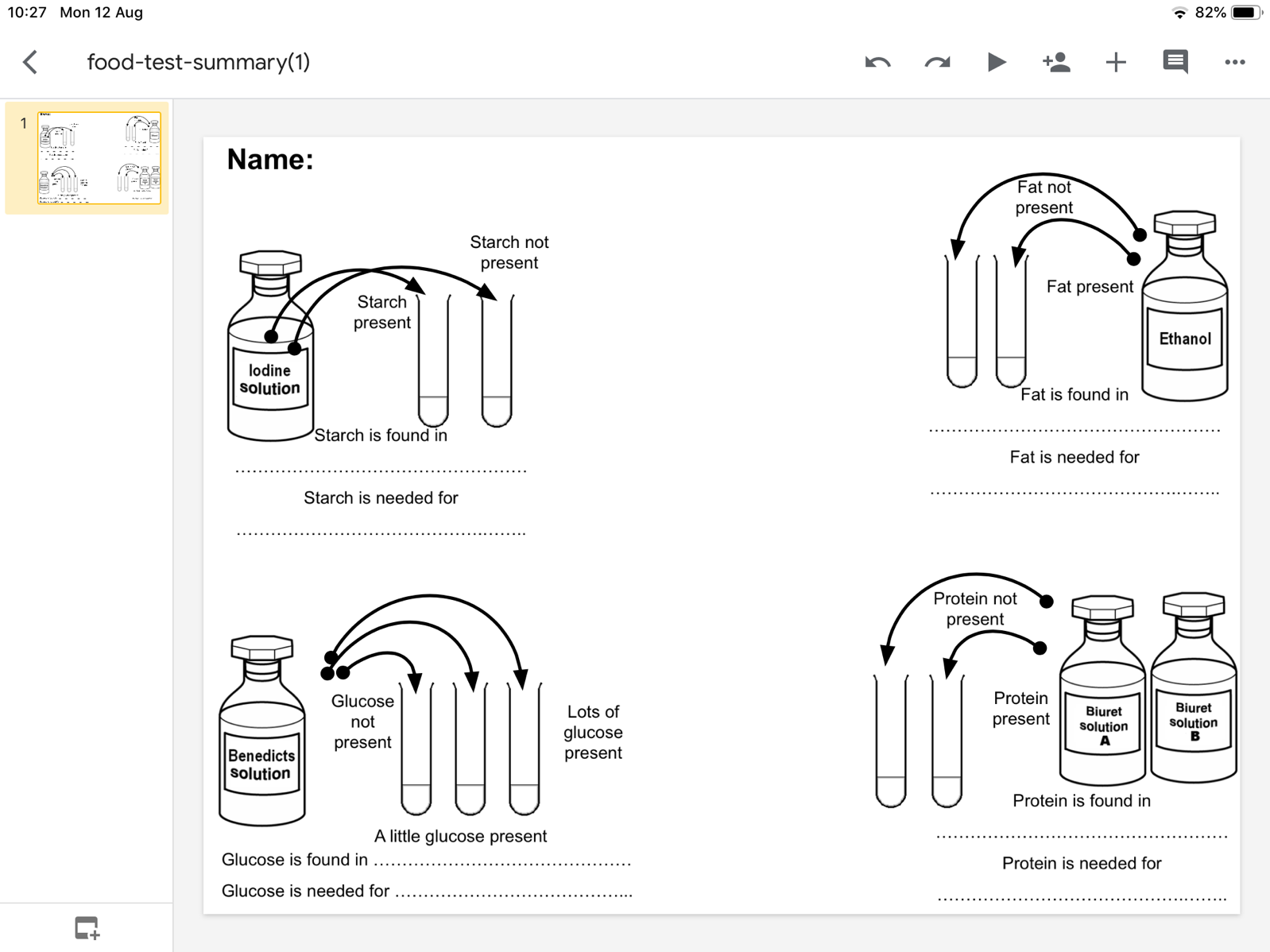 Risk Assessment Exam PracticeDraw one line from each food group to the products when it is broken down. (3 marks)Identify which of the following measuring cylinders would be most appropriate for measuring 1cm3 of Biuret solution. (2 marks)A 5ml measuring cylinderB 10ml measuring cylinderCylinder: …………….Reason:……………………………………………………………………………………………………………………………………………………………………………………………………………………………………………………………………………………………………………………………….Coeliac disease is a condition that means a person cannot eat foods which contain the protein gluten. Describe how you would test for the prescience of gluten in bread. (3 marks):…………………………………………………………………………………………………………………………………………………………………………………………………………………………………………………………………………………………………………………………………………………………………………………………………………………………………………………………………………………………………………………..Action/ EquipmentWhat is the risk?How can the risk be minimised?Emergency Action